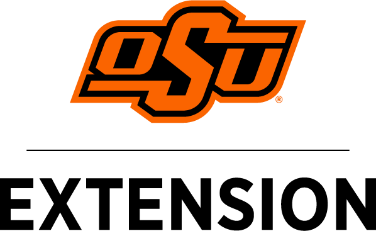 INSTRUCTIONS:BEFORE THIS PROGRAM, I USUALLY: Fill in the circle that best matches what you usually do.NEXT WEEK I PLAN TO: When choosing your answer, think about what you have learned.Fill in the circle that best matches what you plan to do in the future. We need to collect some basic information for our reporting:Thank you for your participation.  Before this program, IusuallyMy Food Preparation activityNext week, I plan to①②③④⑤Share family memories and history associated with food①②③④⑤⑥①②③④⑤Look for ways to involve children with food①②③④⑤⑥①②③④⑤Teach children basic cooking skills①②③④⑤⑥GenderEthnicityRaceOMaleOAre You Hispanic?OAmerican Indian/Alaska NativeOWhiteOFemaleONoOAsianOOther_________OPrefer to describe:__________OYesOBlack/African AmericanOPrefer not to answerOHawaiian/Pacific Islander